ПреимуществаДоска объявлений в любом удобном местеХорошая адгезия к большинству поверхностей В сочетании с Blackboard Finish получается магнитная доска, на которой можно писать меломПодготовка поверхности Основание должно быть чистым, сухим, твердым. Очистку можно выполнять с использованием средства Fluren 37 Basic Cleaner. Гладкие и глянцевые поверхности отшлифовать абразивом. Краску тщательно перемешивать до и во время работы, так как магнитные частицы оседают на дно банки. НанесениеНаноситься обильно кистью или валиком в 2-3 слоя, затем окрашивается в 1-2 слоя краской выбранного цвета.Чтобы получить магнитную поверхность для записей, в качестве финишного покрытия используйте 1-2 слоя Blackboard Finish.ПримечаниеInterior Magnetic Board также можно использовать для дерева. Но следует учитывать, что чем больше площадь окрашиваемой поверхности, тем больше риск образования трещин. Если Вы планируете наносить материал на сосну, то рекомендуем сделать пробный выкрас, чтобы убедиться, что грунт не будет трескаться.Технические характеристики:                                                                Тип:                                      Грунт на основе  водорастворимых алкидных смолПлотность:                              2,4 кг/л
Сухой остаток:                         по весу: 80 % , по объёму 52%Температура нанесения:          Мин. рабочая температура во время нанесения
                                                и высыхания/отверждения: +10°C
                                                относительная влажность 80% 
Расход:                                     3-6 м2/л в 1 слойВремя высыхания при температуре 20°C и относительной влажности60%:  На отлип: 1-2 часа
                                                        Интервал перекрытия: 4 часа
                                                        Полное высыхание: несколько дней
Разбавление:                                 Вода, не более 2%Очистка инструментов и т.д.:    Вода                                                                                                                            Хранение:                                    В прохладном месте, в плотно закрытой упаковке, не замораживать. Код:  INT MAG               Декабрь 2010 года, заменяет Апрель 2010 годаУбедитесь, что технический паспорт продукта самого последнего издания.Пожалуйста, обращайтесь к информации на наклейке, а также к инструкции по нанесению на сайтеwww.flugger.dkВся информация основана на существующем законодательстве, лабораторных тестах и практическом опыте.Технический паспорт 
Flügger Interior Magnetic Board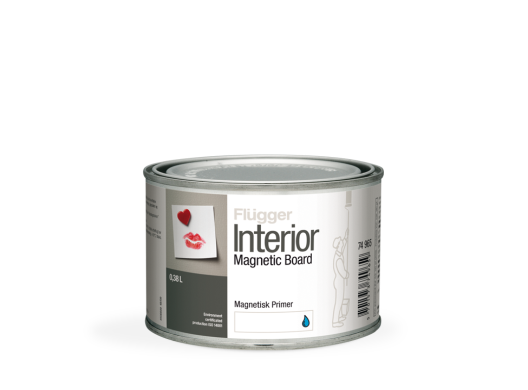 Описание  продукта Грунт на водной основе с магнитным эффектом, который позволяет создавать декоративные доски объявлений на самых различных поверхностях. Рекомендуется для внутренних работ по оштукатуренным и ранее окрашенным основаниям, бетону, гипсокартону, тканям, обоям, ДСП, МДФ, дереву. После высыхания окрашивается любой краской желаемого цвета со степенью блеска не меньше 7.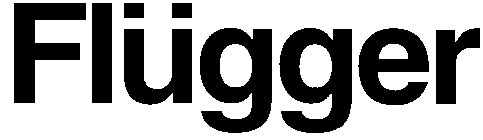 